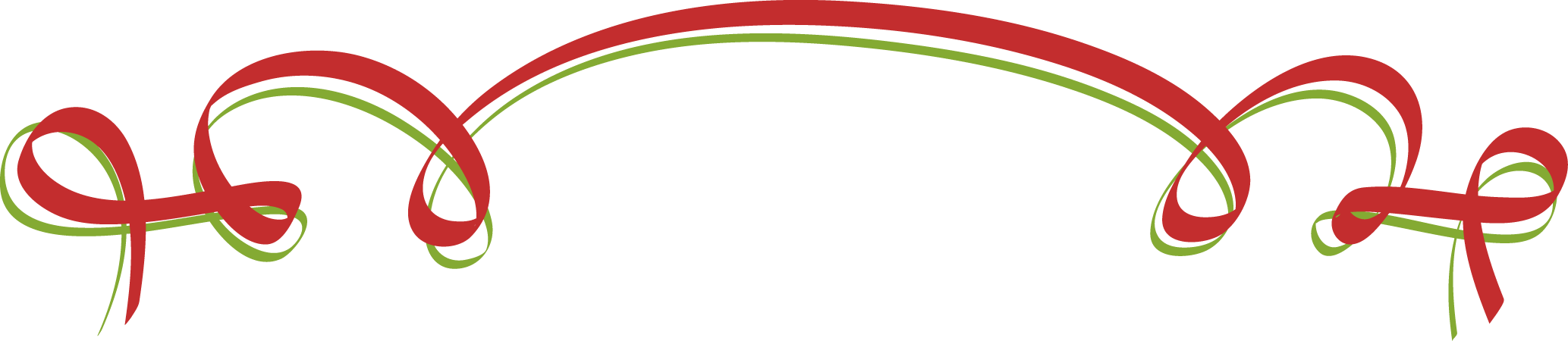 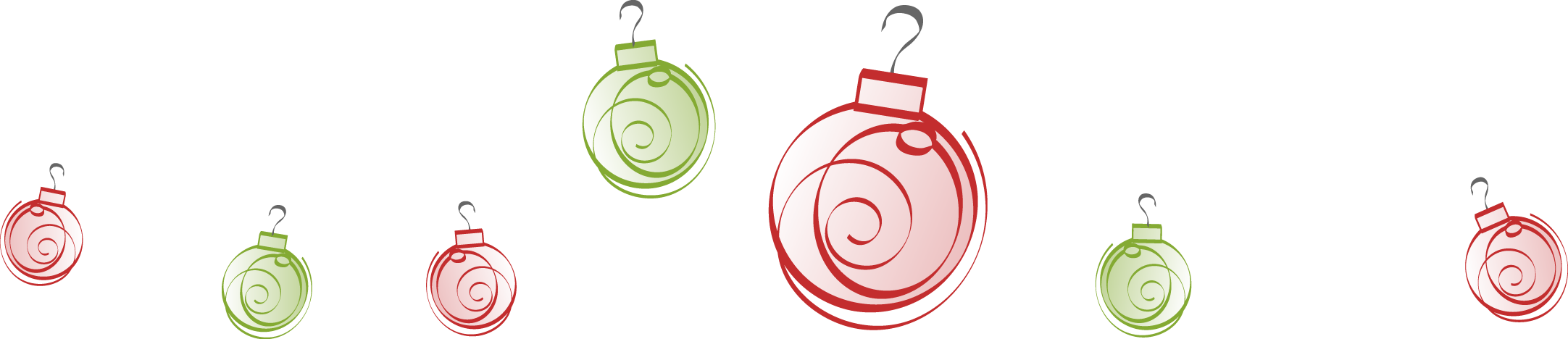 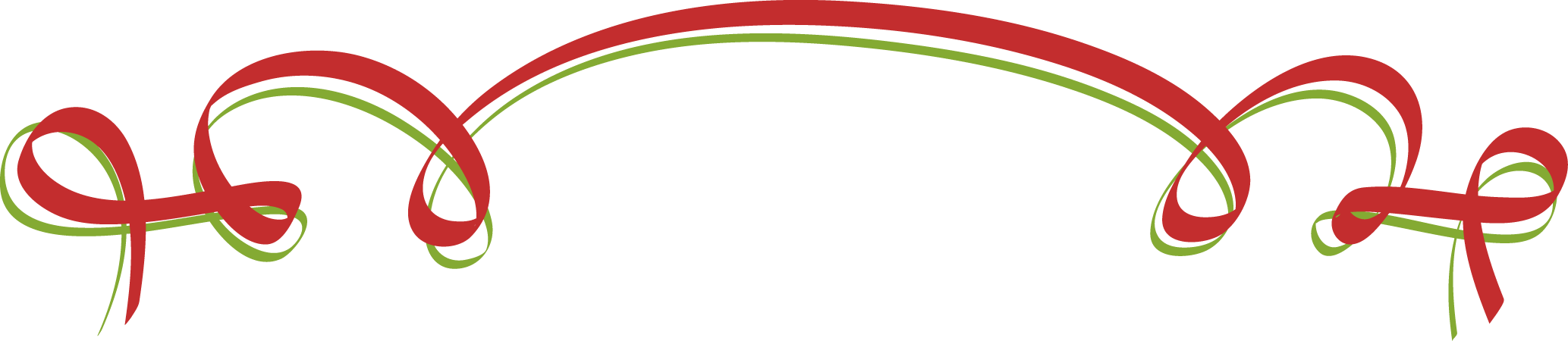 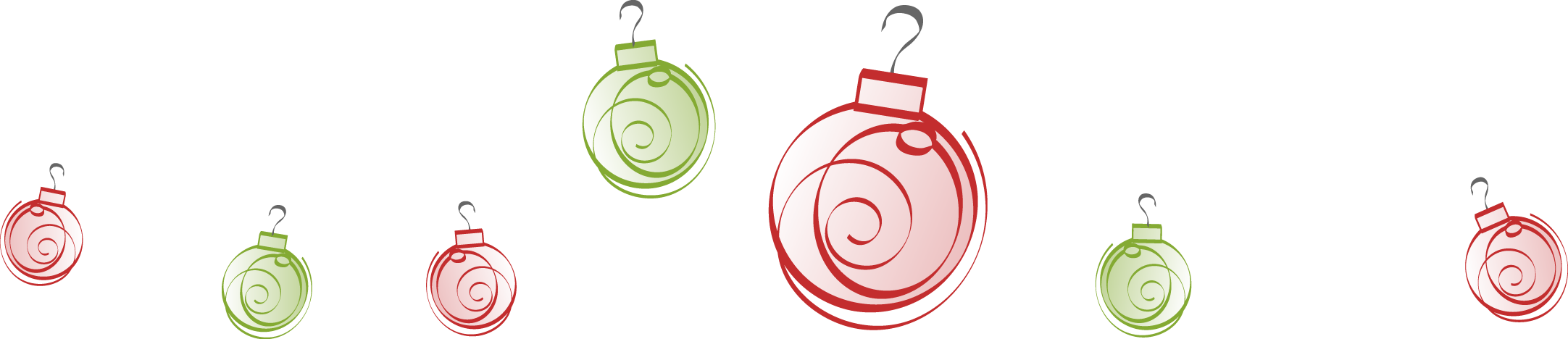 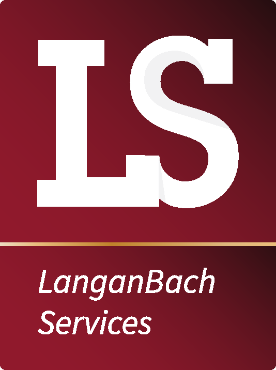 Dear Customer,Our office hours over the Christmas period are as follows:The company will be closed fromFriday 23rd December at 12:30pmand will re-open in 2023Tuesday 3rd January at 8:30amThe Management and Staff of LanganBach Services would like to take this opportunity to thank all of our Customers and Suppliers for supporting us throughout the year. We wish you a very happy and safe Christmas.&	All the very best for the New Year!	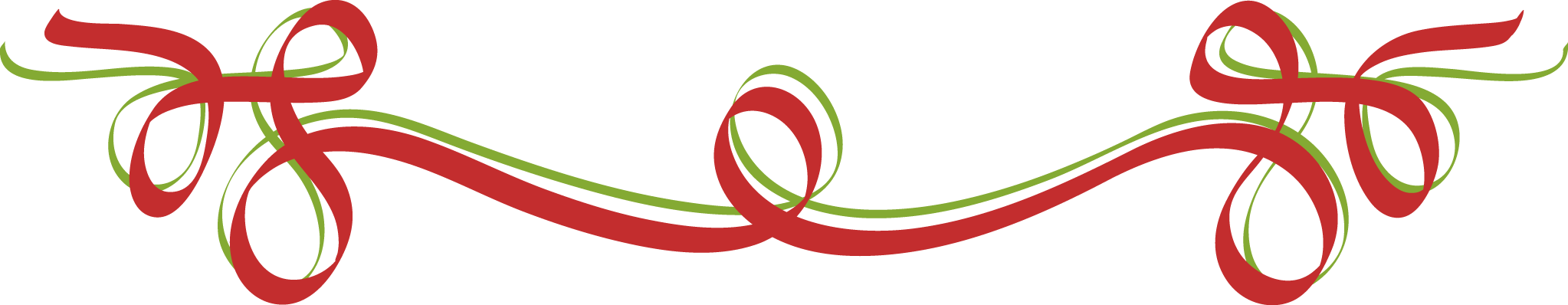 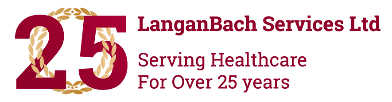 